ZP.SP.O.272.1.15.2015FORMULARZ OFERTOWYDane dotyczące wykonawcy:Nazwa....................................................................................................................Siedziba.................................................................................................................Nr telefonu/faks......................................................................................................nr NIP......................................................................................................................nr REGON...............................................................................................................Dane dotyczące zamawiającego:Powiat Łęczyński – Starostwo Powiatowe w Łęcznej z siedzibą:Aleja Jana Pawła II , 21-010 Łęczna. NIP: 713-23-98-078, Regon: 431029168.Strona www: www.powiatleczynski.pl       E-mail: t.olszak@powiatleczynski.pl      Godziny urzędowania: poniedziałek, środa – piątek w godz. 700 - 1500, wtorek godz. 800 - 1600. Telefon:  /081/ 752-64-01,  fax /081/  752-64-64W odpowiedzi na zapytanie ofertowe z dnia ……..2015r. dotyczące ceny na wykonanie 
i dostawy mebli biurowych dla Starostwa Powiatowego w Łęcznej oferuję zgodnie z załączonym schematem następujące ceny: Cena ofertowa /brutto/ : 	…. zł(słownie zł:	…)w tym: Stawka podatku VAT: ......%, kwota podatku VAT: …………………….. złCena ofertowa /netto/: ………………………….złktóra stanowi całkowite wynagrodzenie pieniężne Wykonawcy i obejmuje wszystkie koszty dostawy przedmiotu umowy, w tym:(imię i nazwisko) podpis uprawnionego przedstawiciela wykonawcyL.p.Nazwa towarIlośćCena netto (zł)FOTOPodatek VATCena brutto zł1Biurko kątowe na nogach płytowych wykonane z płyty o gr.18mm.Kontener 3-szufladowy +wolna przestrzeń zamek centralny blokujący wszystkie szuflady jednocześnie.Wszystkie blaty wykonane z płyty pokrytej melaminą pcv gr.2mm. Wymiary 140x180x75hKolor dąb sonoma1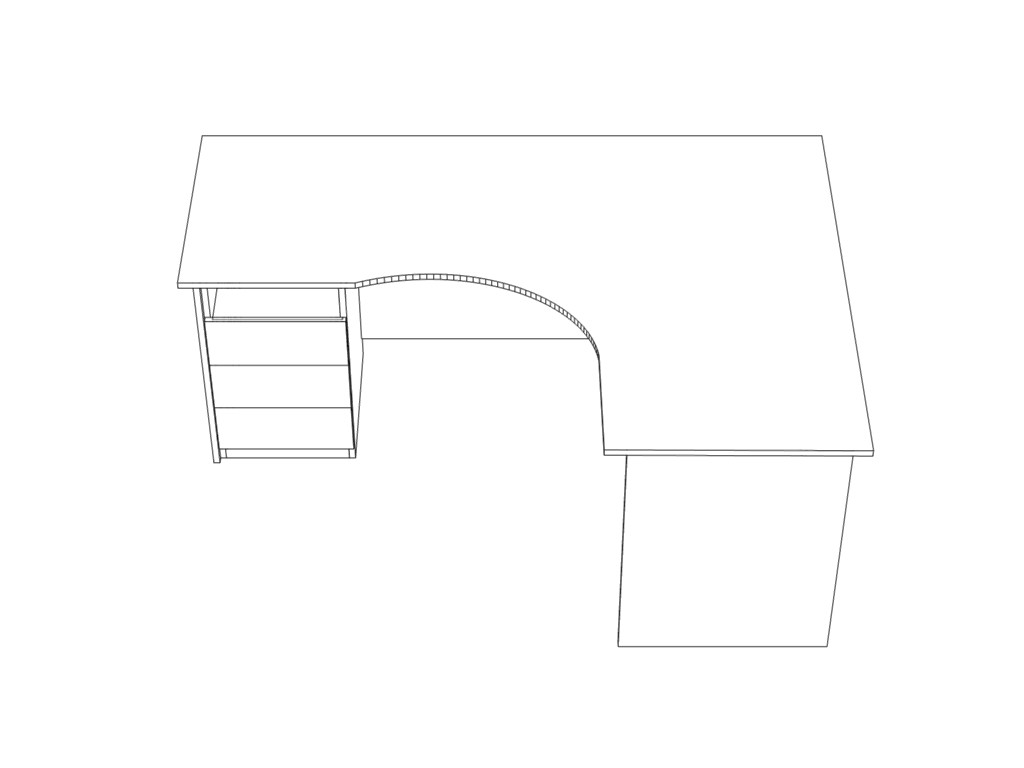 2Kontener 4-szufladowy z zamkiem centralnym blokujący wszystkie szuflady jednocześnie. Szuflady do kontenerów mają być  na prowadnicach kulkowych . Wymiary 40x 50x75h kolor: dąb sonoma1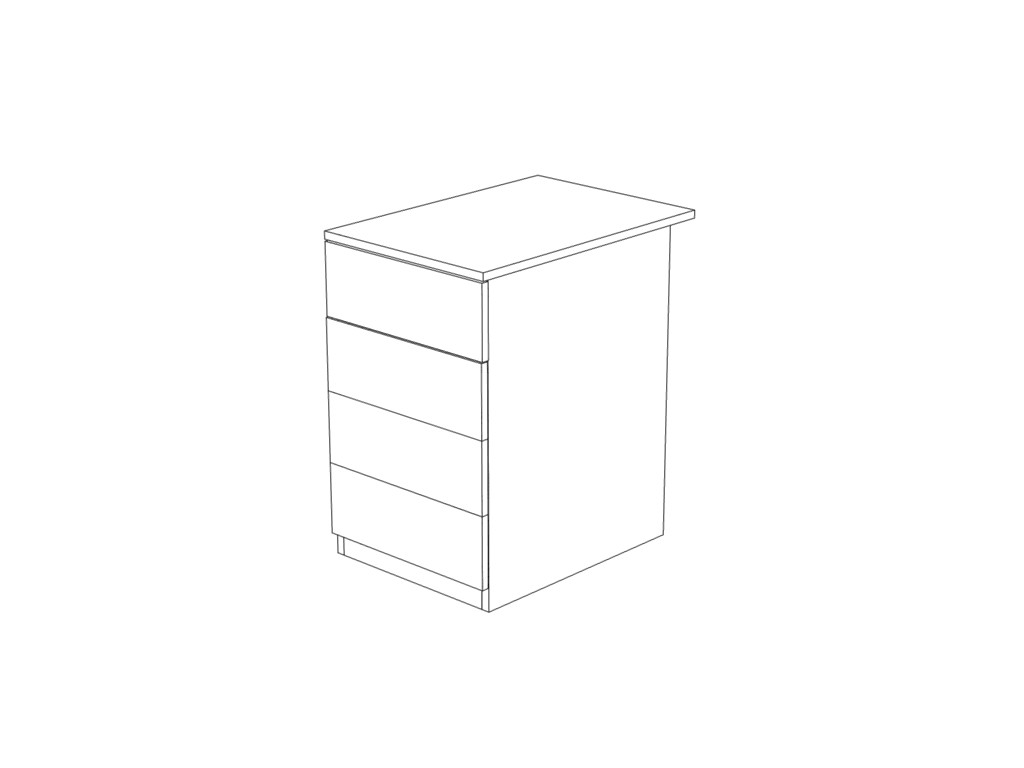 3Szafa ubraniowa z drzwiami otwieranymi wykonana z płyty meblowej gr.18mm wymiary 55x38x217hkolor: dąb sonoma1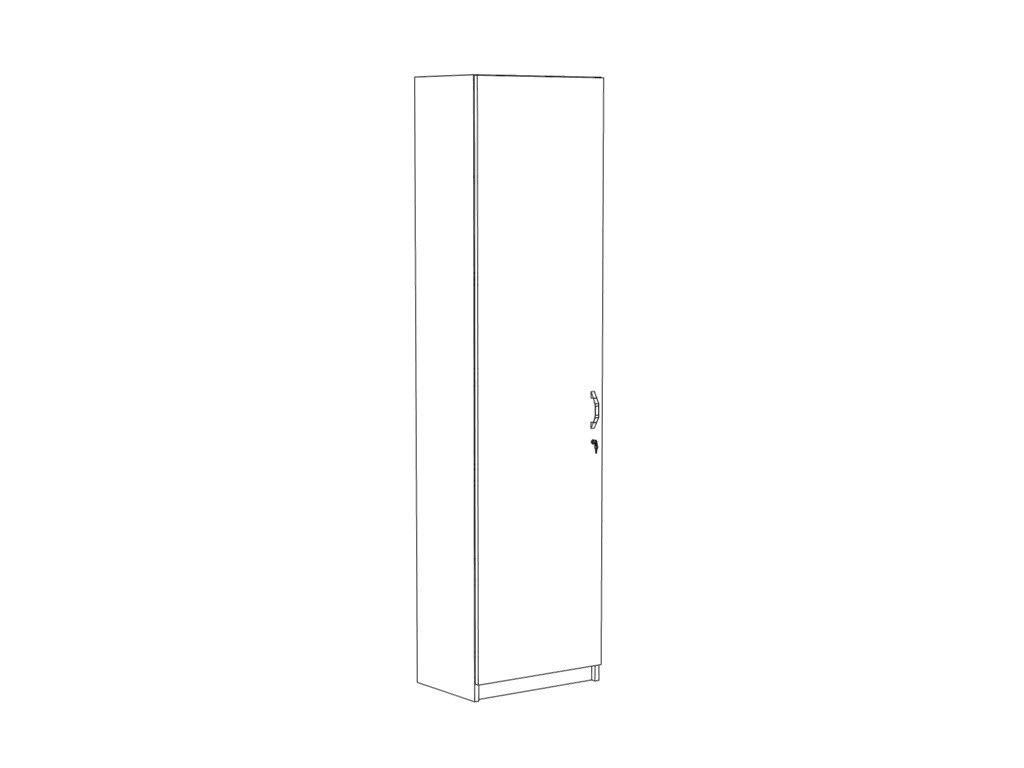 4Biblioteczka aktowa  na segregatory dzielona wykonana z płyty gr. 18mm wymiary 65x38x217hkolor: dąb sonoma1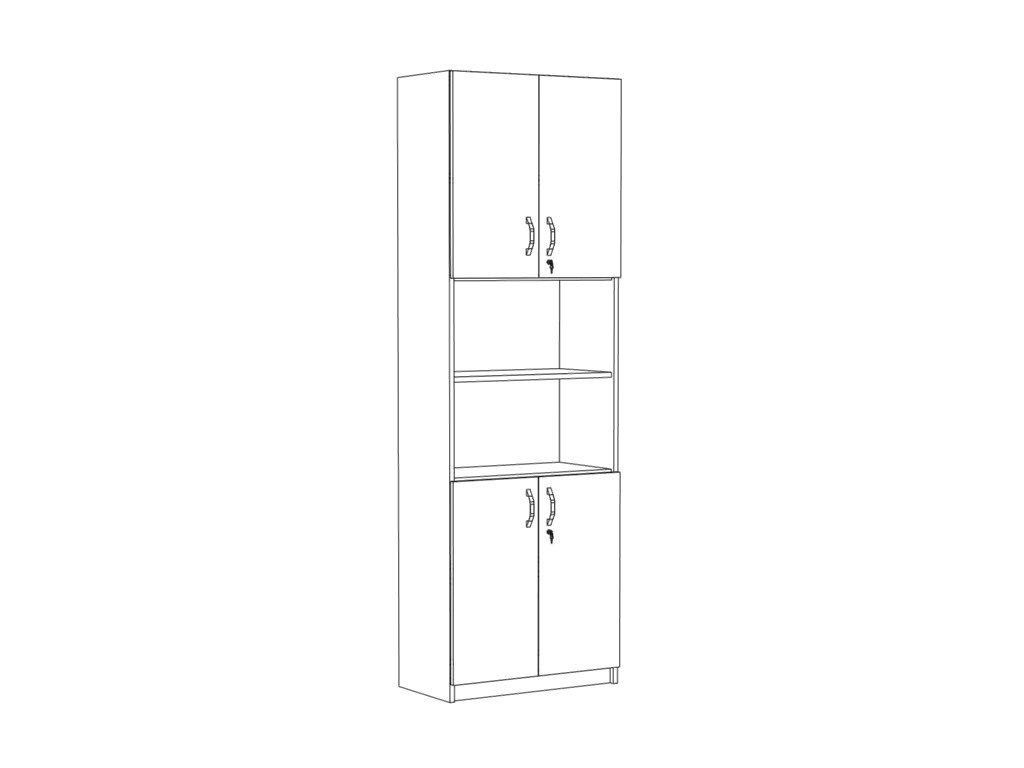 5Szafa  aktowa  na segregatory dzielona wykonana z płyty gr. 18mm wymiary 65x38x217hkolor: dąb sonoma1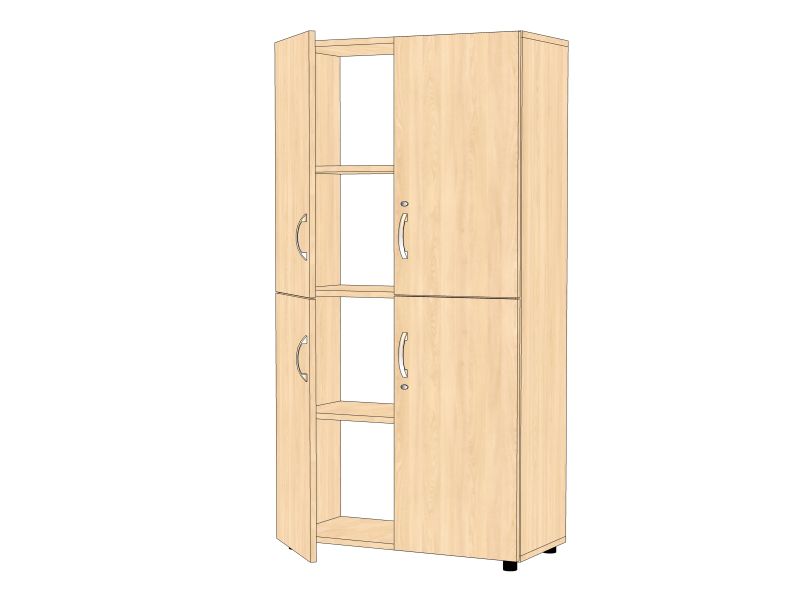 6Stolik okolicznościowy na metalowej podstawie blat gr.18mm wym.fi 90x75h, kolor blatu: dąb sonoma1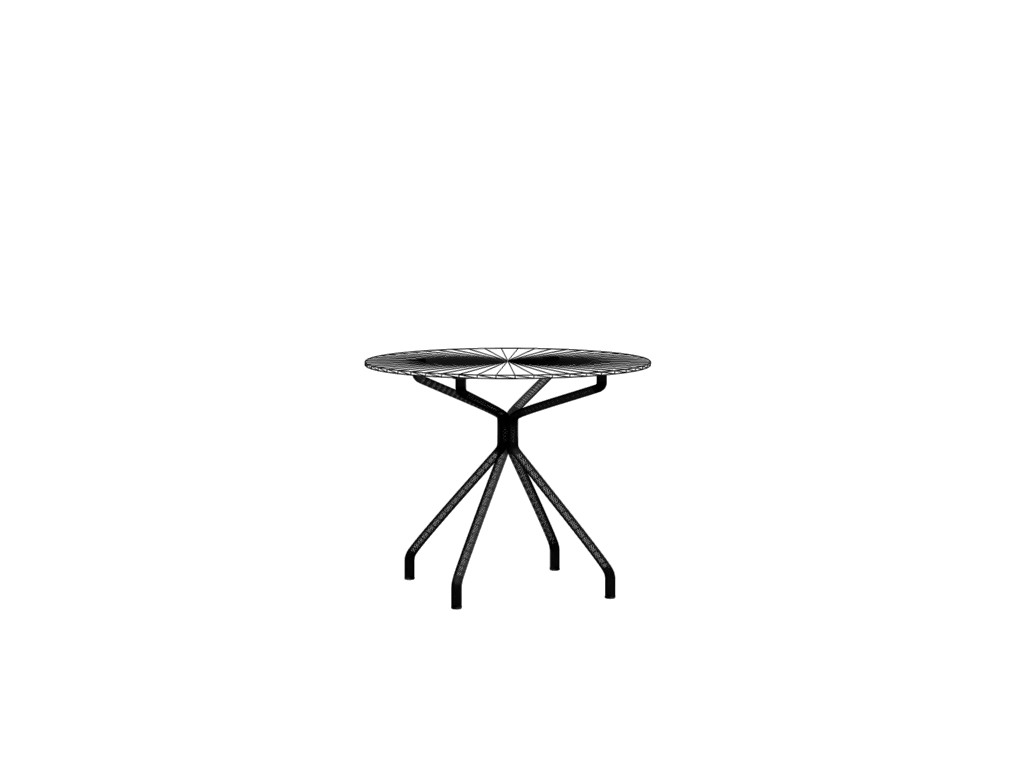 7Półka wisząca wykonana z płyty gr.18mm wym. 180x30x25h, kolordąb sonoma 1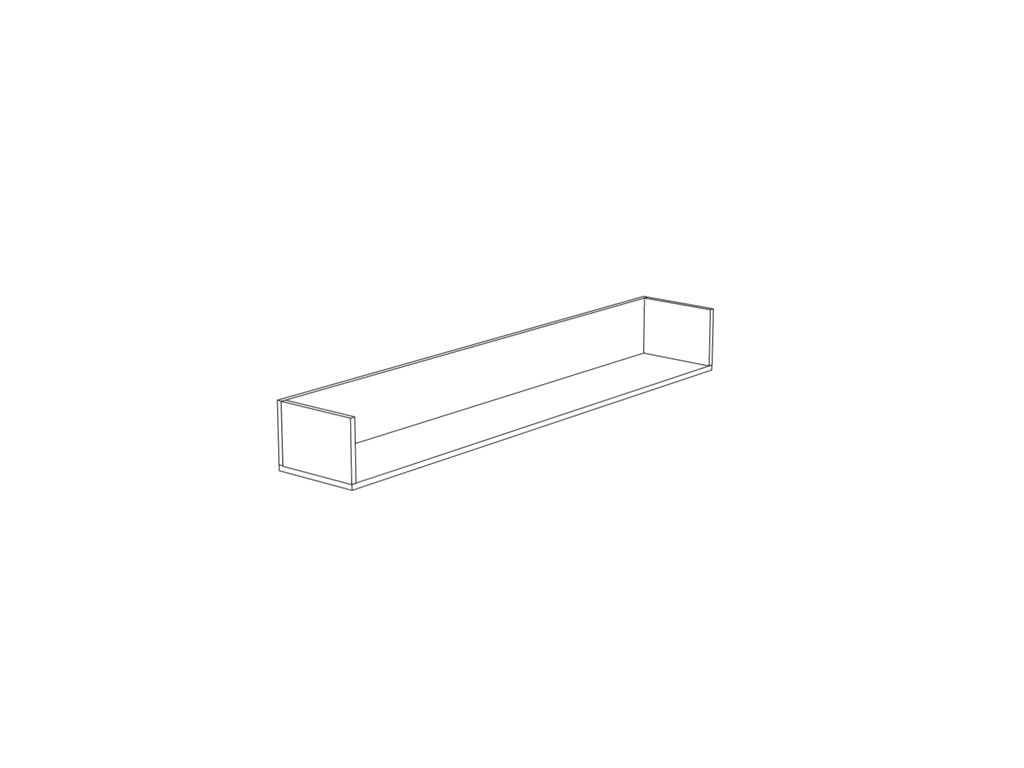 8Stolik na drukarkę wykonany z płyty gr.18mm wym. 50x40x40hKolor: dąb sonoma1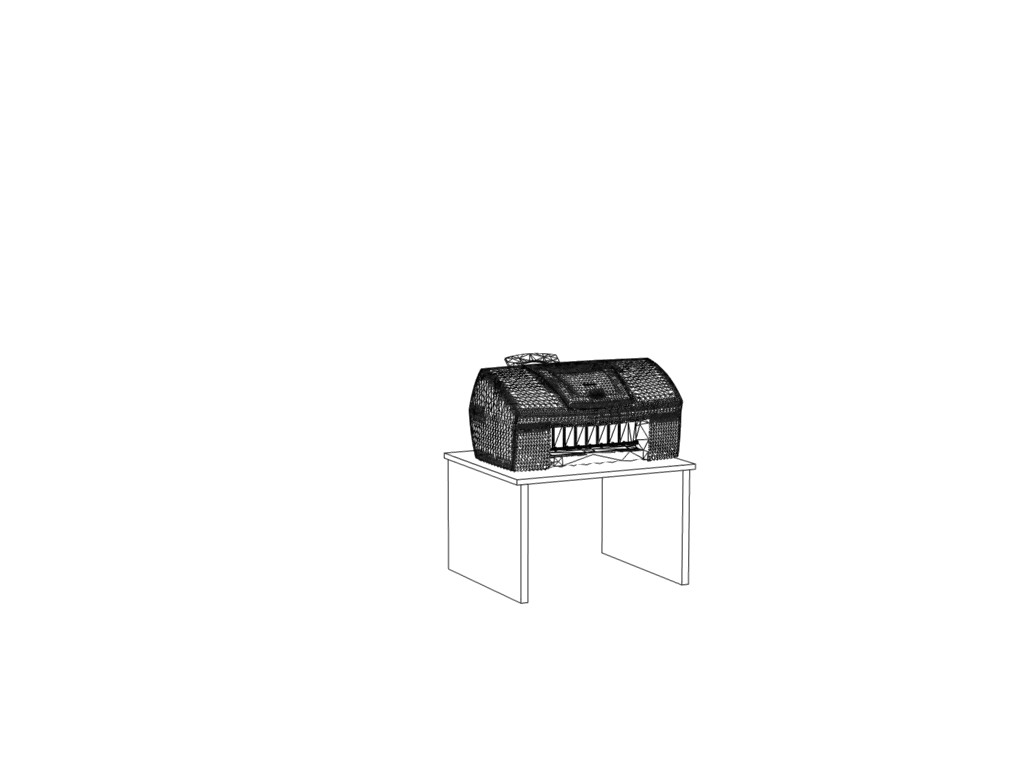 9Fotel gabinetowy Menager wykonany ze skóry naturalnej 
w kolorze brązowym.3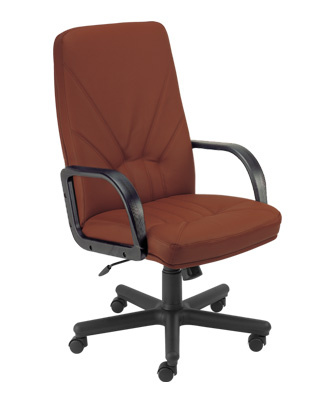 10Krzesło IBIS arm w kolorze brązowym3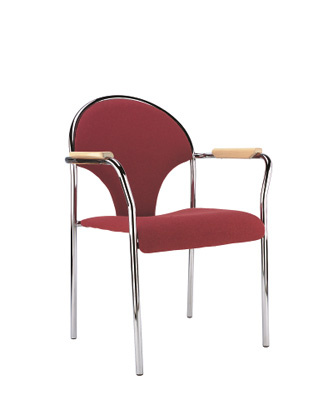 11Zamykana szafka dł.90 x wys.30x gł.30pod zlew w WC zawierająca 2 półki, oraz szafka  wisząca narożna, półokrągła 
o wymiarach: dł. 40 x wys.72 x gł. 30 – kolor biały - kpl1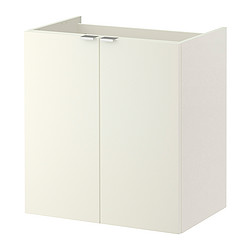 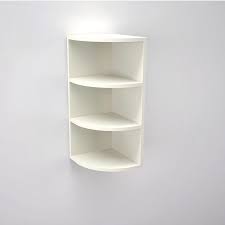 12Klimatyzator  wewnętrzny grzewczo-chłodzący1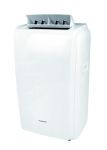 